Приложение 1Приложение 2АО «Якутоптторг» Перечень продовольственных товаров для закупа в 2022 годуПеречень продовольственных товаров для закупа в 2023 годуПриложение 3ПЭТ преформа для нужд АПК «Якутия»Для тестирования ниже перечисленных образцов на заводе АПК «Якутия»  необходимо по 250 шт. каждого вида ПЭТ преформы и колпаков.0,5 л (20,7 грамм) PCO  1881 (Расход в год 600 000 шт.)Прозрачная – Чай (Лимон, Персик, Яблоко, Лесные Ягод) Лайк (Кола, Апельсин)Зеленая – Лайк (Лимон)Голубая – Вода (Дети Азии, Троицкая, Дар реки Лены, Н2О, Скромная, Ветер Странствий)1,0 л (33,7 грамм) PCO  1881 (Расход в год 600 000 шт.)Прозрачная – Чай (Лимон, Персик, Яблоко, Лесные Ягод, Охота и Рыбалка чёрный) Лайк (Кола, Апельсин)Зеленая – Лайк (Лимон, Охота и Рыбалка зелёный)Голубая – Вода (Дети Азии, Троицкая)2,0 л (45,7грамм) PCO  1881 (Расход в год 400 000 шт.)Прозрачная – Чай (Лимон, Персик, Яблоко, Лесные Ягоды,) Лайк (Кола, Апельсин)Зеленая – Лайк (Лимон,)Голубая – Вода (Дети Азии, Троицкая)1,35 л (40,4грамм) BPF1810 (Расход в год 2 000 000 шт.)Коричневая – Пиво (Жигулёвское, Бельгийское, Новопрамен, Чешский Вкус, Немецкое, Крепкое, Учугэй), Квас (Якутский, Хлебный).Колпак для безалкогольной продукции PCO 1881 – 1 600 000 шт.Колпак для Пива и Кваса PBF – 2 000 000 шт.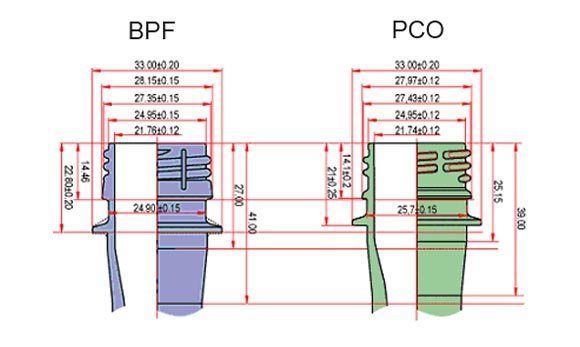 Перечень критических запасных частей для воздушных судов 
АО «Авиакомпания «Якутия»LIST OF AIRCRAFT FLEET INSURANCE SPARESПеречень критических запасных частей для воздушных судов 
АО «Авиакомпания «Якутия»LIST OF AIRCRAFT FLEET INSURANCE SPARESПеречень критических запасных частей для воздушных судов 
АО «Авиакомпания «Якутия»LIST OF AIRCRAFT FLEET INSURANCE SPARESПеречень критических запасных частей для воздушных судов 
АО «Авиакомпания «Якутия»LIST OF AIRCRAFT FLEET INSURANCE SPARESP/NDescriptionQTY (items)Aircraft model23088-008STARTER GENERATOR1Q-300570347HYDRAULIC PUMP1Q-300612-1-49780-102FDAU1Q-3002-1517-1BRAKE2Q-3007003360-941AHRS COMPUTER1Q-300782689-5BRUSHBLOCK ASSY1Q-300782490-47PROPELLER CONTROL UNIT WITH MOTOR1Q-3003118354-02 TORQUE SIGNAL CONDITIONER (30144-03)1Q-300PW100FNFUEL NOZZLE KIT2Q-3004012373-817ACTUATOR, YAW DAMPER1Q-3002017-41-211 SCN:  802.8FLIGHT MANAGEMENT SYSTEM1Q-30010169N02R00INDICATOR, PROPELLER RPM1Q-300794313-1RETAINER,RACE,BARREL2Q-300822-1120-001CONTROLLER, VHF COMM (COLLINS)1Q-300622-9728-125VERTICAL SPEED/TCAS INDICATOR1Q-3002-11SC1DISCHARGER, STATIC, STRAIGHT1Q-3003010880Gasket, Igniter2Q-3003034190FILTER PWC1Q-3003059253-01FILTER ELEMENT (IC), NON CLEANABLE1Q-3003101469-01GASKET10Q-300427140050563600ESCUTCHEON ASSY2Q-3007004976-3LAMP2Q-3007212MR5708RING, RETAINER2Q-3007212MR952SEAL2Q-3007212MT5708RING, RETAINER2Q-3007212MT952SEAL2Q-3007214MS952SEAL2Q-300725825ELEMENT, FUEL FILTER NON-CLEANABLE2Q-300779247-10Performed packing2Q-300782307-1SEPARATOR,BALL2Q-300817388-1SEAL,BLADE,CSA2Q-300820590-157ORING1Q-300AN960D10LWASHER2Q-300AN960D516LWASHER FLAT AL.ALLOY THIN2Q-300AS3208-04Preformed packing5Q-300AS3209-009PACKING2Q-300AS3209-013O-RING2Q-300AS3209-020PACKING2Q-300AS3209-115PREFORMED PACKING1Q-300AS3209-214PACKING4Q-300AS3209-218PACKING2Q-300M39016/6-105LRELAY1Q-300M83248-1-902PREFORMED PACKING1Q-300MS21042-3NUT2Q-300MS21256-2CLIP10Q-300MS24513-4174LAMP10Q-300MS25237-327LAMP10Q-300MS9241-267PACKING2Q-300MS9241-344PACKING2Q-300MS9388-214Preformed packing2Q-300MS9967-212PACKING O-RING2Q-300NAS5604-14BOLT2Q-300NAS7403-7BOLT2Q-300OL387BPRLAMP, AND BASE10Q-300ST3367-009PACKING, PREFORMED10Q-300ST3367-010PACKING, PREFORMED2Q-300L812111-20629Обойма1Q-30043-1225Болт6Q-30068-155Прокладка1Q-30068-1339Кольцо1Q-30012D1011Drain Assy1B-7374042-10Light Assy1B-737AR9031-3D74Valve Assy Drain1B-737D72D93001-111Switch Assy Door2B-7377800000-010Valve Flush1B-7377588429-101 / AC9780F15Y1 / AC9780F15Y11 / 5906067Filter4B-7372612312-1BRAKE 2B-737572756-1COMPRESSOR OVHT DISCHARGE SWITCH2B-737572757-1TURBINE INLET OVHT SWITCH2B-737312BS801-1ISFD BATTERY PACK1B-73783000-05604WHCU1B-7372509N02100MAGNETIC HEAD O-RING4SSJ-100365-604-903-0FILTER, MAIN FUEL2SSJ-10068-1250O-ring6SSJ-10060-1000 spacer6SSJ-10068NСиликоновая лента 2SSJ-100365-650-003-0DECU1SSJ-100FE1545-S3LMU1SSJ-100506995-3HARNESS E7A1SSJ-1003-1661-2MWA2SSJ-100PR-184Усилитель адгезии       1SSJ-1002-1711BRAKE 2SSJ-100P629Cargo tape4universalMobil Jet Oil IIOil20 boxesuniversalHyJet IV A-plusHydraulic liquid5 boxesuniversal№Номенклатура СЗПТед. измПотребность закупа по прод. резерву на 2022 годПотребность закупа для завоза в навигацию на 2022 годПотребность закупа для завоза в автозимник  на 2023 годИТОГО потребность закупа на 2022 год№Номенклатура СЗПТед. измПотребность закупа по прод. резерву на 2022 годПотребность закупа для завоза в навигацию на 2022 годПотребность закупа для завоза в автозимник  на 2023 годИТОГО потребность закупа на 2022 год1Мука пшеничная тн2 025,000,002090,004 115,002Сахар песоктн390,00990,00800,002 180,003Крупа гречневаятн0,0025,0090,00115,004Крупа ристн0,0067,00135,00202,005Крупы в ассортименте (горох,перловка,манка, овсянка, пшено, пшено)тн67,500,0066,00133,506Говядина тушеная ГОСТ 338гр высший сорттн0,0060,0040,00100,007Масло растительное тн200,00260,00148,00608,008Макаронные изделия тн117,290,0085,00202,299Молоко сгущенноетн40,0060,0059,00159,0010Чай в ассортиментетн20,1040,1015,0075,2011Молоко сухое цельноетн20,000,0017,0037,0012Консервация овощнаятн39,000,0037,0076,00ВСЕГО2 918,891 502,103 582,008 002,99№Номенклатура СЗПТед. измПотребность закупа по прод. резерву на 2022 годПотребность закупа для завоза в навигацию на 2022 годПотребность закупа для завоза в автозимник  на 2024 годИТОГО потребность закупа на 
2023 год№Номенклатура СЗПТед. измПотребность закупа по прод. резерву на 2022 годПотребность закупа для завоза в навигацию на 2022 годПотребность закупа для завоза в автозимник  на 2024 годИТОГО потребность закупа на 
2023 год1Мука пшеничная тн3 887,003500,002090,009 477,002Сахар песоктн796,80600,00800,002 196,803Крупа гречневаятн135,0025,0090,00250,004Крупа ристн203,1067,00135,00405,105Крупы в ассортименте (горох,перловка,манка, овсянка, пшено, пшено)тн67,5067,0066,00200,506Говядина тушеная ГОСТ 338гр высший сорттн120,0060,0040,00220,007Масло растительное тн399,5060,00148,00607,508Соль пищевая тн68,0060,000,00128,009Макаронные изделия тн249,34100,0085,00434,3410Молоко сгущенноетн40,0020,0059,00119,0011Чай в ассортиментетн20,1020,0015,0055,1012Молоко сухое цельное/Сопьютн20,0017,0017,0054,0013Консервация овощнаятн39,0050,0037,00126,00ВСЕГО6 045,344 646,003 582,0014 273,34